附件6                                            校内地图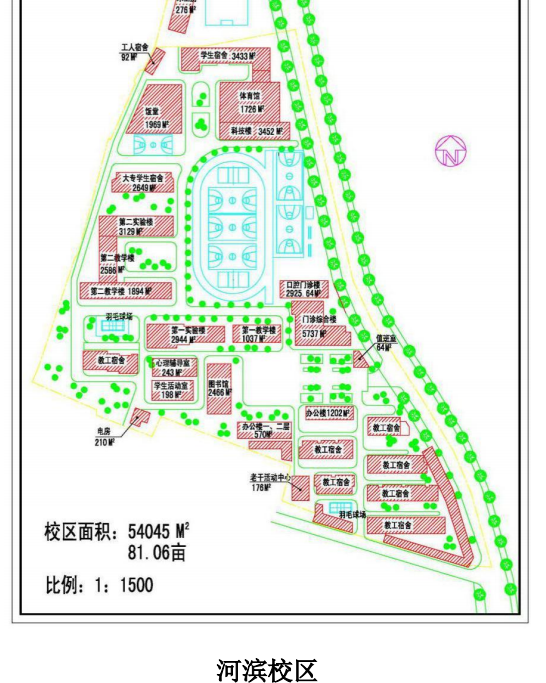                                             市内交通路线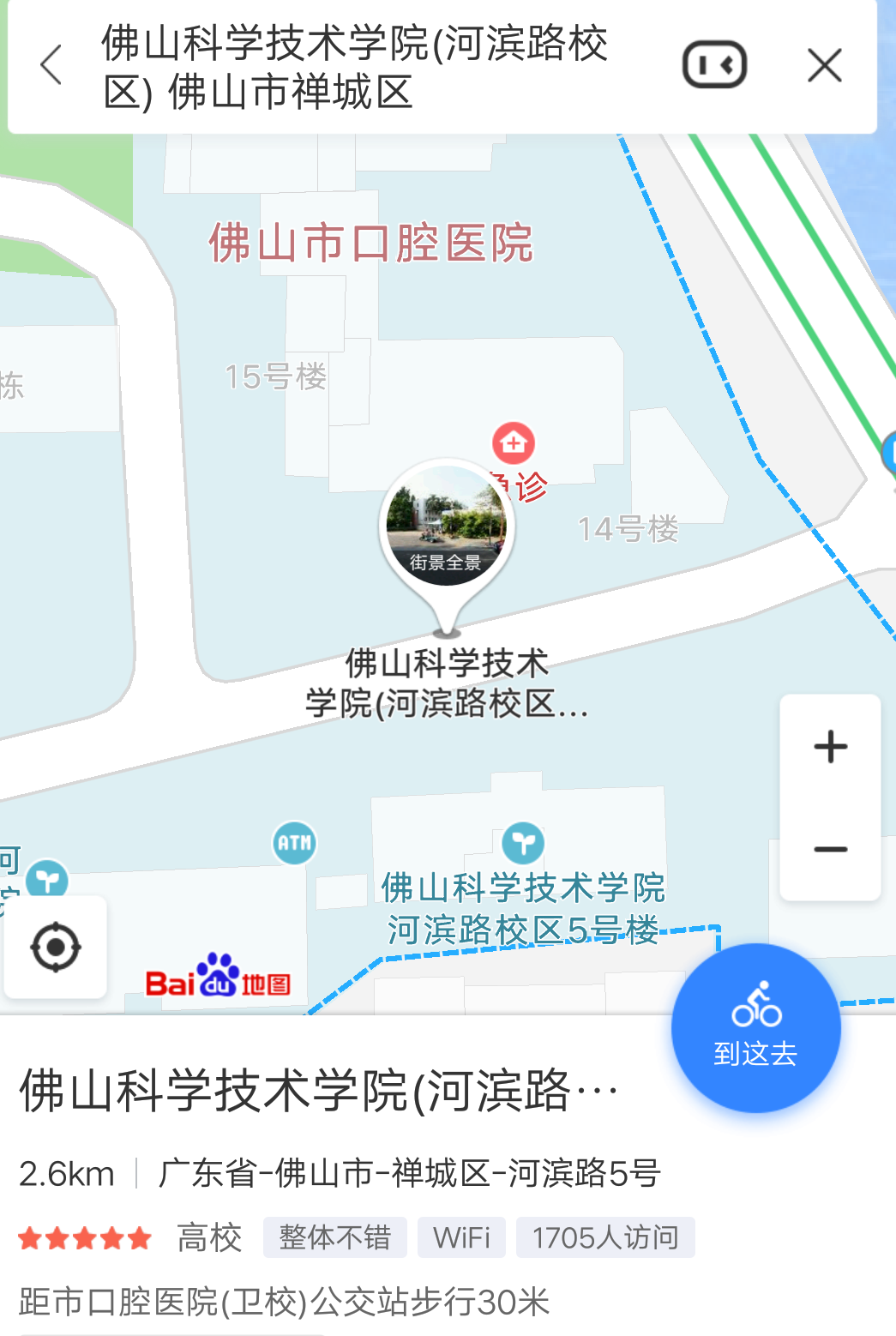 